   Carbury Parish Newsletter                                                                 Sunday 6th June 2021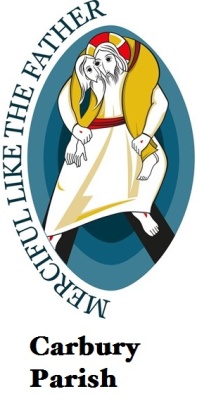             Our Churches: Derrinturn & KilshanroeVery Rev Fr. John Fitzpatrick P.P. Tel: 046 9553355Very Rev Fr. Alphonsus Murphy P.E. Tel: 046 9553020Parish Website: www.carburyparish.ie Email: carburyparish@gmail.com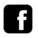 Facebook: facebook.com/carbury.parish Kildare & Leighlin Website: www.kandle.ieEircode: Holy Trinity Church Derrinturn W91XN35Eircode: Church of the Holy Family Kilshanroe A83XW11Parish Office Opening Hours:Monday to Thursday 9.30am to 5pm, Friday 9.30am to 2pm.For all bookings, newsletter items, and general queries please call 046 9553355.Derrinturn & Kilshanroe Churches - Masses and other liturgical ceremonies will be streamed live on the Parish website via webcam on www.carburyparish.ie.Local Safeguarding Representatives: Fr. John Fitzpatrick P.P. Louise Reilly, Fiona Ellis, Patricia Brady. DLP for Kildare: Mick DalyNext Week’s Gospel: Mk 4:26-34.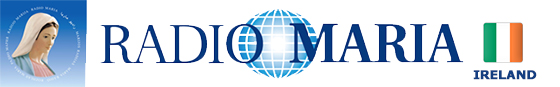 RADIO MARIA IRELAND is an Irish-run Catholic Talk-Radio Station. Prayer, Catechesis, Uplifting music, Talks, Interviews and Testimonies – all commercial free – Listen via TV on Saorview - Channel 210; Download our FREE APP - “RADIO MARIA IRELAND”, streaming on www.radiomaria.ie or via PHONE – get live radio feed by telephoning +353 (0) 1 437 3277 (no extra charges apply). Please join our growing faith family! Please feel free to contact, Eamonn Hennessy on 085- 8174799 & email info@radiomaria.ieMarian Pilgrimages: Marian Pilgrimages have released their pilgrimage schedule for 2021 & 2022 to Lourdes, Medjugorje, Fatima, Italy & Holy Land.  For more information or to register your interest please visit www.marian.ie or ring Marian Pilgrimages on (01) 878 8159”ACCM Zoom Celebration 16 June 2021: Keeping the Music Alive
Details of a zoom celebration to celebrate and support the work of cantors are attached. Please note that details of this event went out to our music contacts earlier. Some may have clicked on to the link to discover it was full – more spaces have since been added. This evening is being hosted by the Advisory Committee on Church Music. A similar event will take place for our own diocese in early September, details closer to the time.Sacred Heart Novena 2021: Thursday 3rd June to Friday 11th June.Novena Prayer to the Sacred Heart: O Divine Jesus, who said, “Ask and you shall receive”, 
I kneel at your feet. From whom shall I ask if not from you, whose heart is the source of all blessings. With a lively faith in you, I come to ask…Share your petitions silently with the Sacred Heart. I admit I am most unworthy of your favours, Jesus, but this is not a reason for me to be discouraged. You are the God of mercies and you will not refuse a contrite heart. Look with pity on me, I beg you, and your compassionate Heart will find in my weakness a motive for granting my request. Most Sacred Heart of Jesus, have mercy on me. Amen.Please remember in your prayers, Patricia Mc Keon (nee Flynn) Island Road, Ticknevin, and formerly of Coill Dubh. May she rest in rest.Male Advice Line: The National Male Advice Line offers confidential advice and support to Male victims of domestic violence and abuse over the phone. This Service is also available to family and friends who may have concerns for a loved one and are seeking some guidance on how to help them. Telephone 1800-816 588If you have been recently diagnosed, undergoing treatment or you have experienced a bereavement due to cancer, The Little Way Cancer Support Centre based in Clane can provide you with the emotional and practical support free of charge to those affected by cancer.  We are able to facilitate face to face support sessions. Open Monday - Friday from 10am -2pm you can make an appointment by ringing 045 902996 or out of hours 0872983140.Living Laudato Sí: This week make sure your washing machine is reasonably full before using it. Using a washing machine to wash just a few articles is really environmentally expensive in water, heat and detergent. ‘Our insistence that each human being is an image of God should not make us overlook the fact that each creature has its own purpose. None is superfluous. The entire material universe speaks of God’s love, his boundless affection for us. Soil, water, mountains: everything is, as it were, a caress of God.’ (Laudato Sí 84)Mass Bouquets: are available in usual outlets and from the Parish Office. The Parish opening hours are 9.30am to 5pm Monday to Thursday and 9.30am to 2.00pm Friday.Carbury GAA Lotto took place on Wednesday the 2nd of June( postponed from 31st may) The Lotto numbers drawn were 03, 04, 10,11, and the bonus ball was 05. There was 0 winners of the match 3, the Lucky Dip was shared with 4 people who each won €50. Next week’s draw takes place Monday the 7th of June. Next week’s Jackpot is €9,500.Mass Times at the moment are as follows for Derrinturn & Kilshanroe Churches:9.30am: Monday to Friday Derrinturn Church.9.00am: Wednesday Kilshanroe Church.10.00am: Saturday Derrinturn Church.7.30pm: Saturday Kilshanroe Church.11am: Sunday Derrinturn Church.We will inform you all of any other changes as we go, sorry for any inconvience caused,Please God we will be back to normal soon.Are you being called to the Permanent Diaconate?  Permanent Deacons are ministers of the Word, the altar and service. Bishop Denis is inviting expressions of interest in learning more about formation for the Permanent Diaconate in the Diocese of Kildare and Leighlin. The Permanent Diaconate is open to men aged between 30 and 60 who have a genuine sense of vocation to this calling. Deacons are self-supporting and continue in their family lives and secular employment. A new programme of discernment and formation for the Permanent Diaconate in the Diocese will commence in October 2021. For further information, please contact Rev. John McEvoy before Saturday July 31st.Tel:  059 9161114     Email:  permanentdiaconate@kandle.ie‘You did not choose me but I chose you’ – John 15:15The Parish Office will be closed on Friday 4th and Friday the 11th June to allow for holidays, you can contact Fr Fitzpatrick on 046 - 9553355. Thank you.Bishop Denis has advised parishes that the number attending Baptisms has increased from 6 to 10 to allow vaccinated Grandparents to attend.  Feast of Corpus Christi 2021— This Sunday 6th June: The Solemnity of the Most Holy Body and Blood of Christ also known as the Solemnity of Corpus Christi, which translates from Latin to "Body of Christ." This feast originated in France in the mid thirteenth century and was extended to the whole Church by Pope Urban IV in 1264. This feast calls us to focus on two manifestations of the Body of Christ, the Holy Eucharist and the Church. The primary purpose of this feast is to focus our attention on the Eucharist. The opening prayer at Mass calls our attention to Jesus' suffering and death and our worship of Him, especially in the Eucharist. At every Mass, our attention is called to the Eucharist and the Real Presence of Christ in it. The secondary focus of this feast is upon the Body of Christ as it is present in the Church. The Church is called the Body of Christ because of the intimate communion, which Jesus shares with his disciples. St Paul expresses this in his writings by using the metaphor of a body in which Christ is the head. This image helps keep in focus both the unity and the diversity of the Church.A Prayer of ThanksAbba, thank you for summer, for green grass and honeysuckle, leafy trees,Running streams, bare feet, balmy days, Singing birds, laughing children,Football games, barbeques, sunshine, Clear skies, the smell after summer rain,Beauty and nature everywhere, I turn.Amen.World Elder Abuse Awareness Day – June 15thWorld Elder Abuse Awareness Day serves as a call to organisations and communities to raise awareness about Elder abuse, neglect and exploitation. Research suggests that 4 – 10% of older people experience some form of abuse, most of which will go unreported. This day is to make sure we remain focused on our older populations and ensure that they continue to lead lives of high quality and dignity. You can show your support by wearing a purple ribbon on World Elder Abuse Awareness Day on June 15th.ACCM Zoom Celebration 16 June 2021: Keeping the Music Alive
Details of a zoom celebration to celebrate and support the work of cantors are attached. Please note that details of this event went out to our music contacts earlier. Some may have clicked on to the link to discover it was full – more spaces have since been added. This evening is being hosted by the Advisory Committee on Church Music. A similar event will take place for our own diocese in early September, details closer to the time.Announcing the Irish Church Music Association virtual Summer School –'Songs of Love, Faith, Trust & Praise' - July 7th-10th 2021	Streaming on ICMA Facebook and YouTube with workshops Wednesday, Thursday, Friday at 8pm and on Saturday at 2pm, followed by closing Eucharist. No booking required. Free event.	An ICMA virtual choir will accompany the summer school. This project is open to all and we hope lots of you will join us for 4 days of music workshops, prayer and liturgical input as we explore the psalms of love, faith, trust and praise!COVID-19 Support Line for Older People: ALONE manage a national support line and additional supports for older people who have concerns or are facing difficulties relating to the outbreak of COVID-19 (Coronavirus). Professional staff are available to answer queries and give advice and reassurance where necessary. The support line is open seven days a week, 8am - 8pm, by calling 0818 222 024.2021DerrinturnKilshanroeSat 5th JuneSt Boniface10am Mass for the Living on the Mass Card List. Bridie Kelly, Anniversary, also remembering her Son Kieran.7.30pm No Mass.7.30pm Murty O’Neill, 9th Anniversary. Tom, Mary & Phyllis Muldoon, Anniversary.Sun 6th JuneThe Most Holy Body and Blood of Christ11am Bridget Dempsey, Months Mind.11am No Mass.Mon 7th JuneSt Colman of DromoreAdoration until 12 Midnight9.30am Mass for the Careers.Tues 8th JuneSt William of York9.30am Wed 9th JuneSt Columba9.30am Mick Gill, Ticknevin, 4th Anniversary Mass. Josephine Kinsella, Ballybrack, Anniversary Mass.9.00am Thurs 10th JuneSt Ephrem9.30am Pauline Cummins, Birthday Remembrance.Fri 11th JuneThe Most Sacred Heart of Jesus9.30am Madeline Boyle 4th Anniversary Mass.Sat 12th of JuneThe Immaculate Heart of Mary10am Elizabeth (Betty) Melia, Months Mind. Padraig Brierty, Killina, Anniversary Mass. John Thornton, Anniversary Mass, also Walter Lewis Birthday Remembrance.7.30pm Sun 13th of JuneSt Anthony11am Paul Dowdall, 13th Anniversary Mass. Darragh O’ Neill, Birthday Remembrance. Thomas & Philomena Kenny, Birthday Remembrance & Anniversary Mass, Also all the deceased members of the Kenny Family.Kilshanroe Eucharistic Ministers & Readers for Saturday 12th & Sunday the 13th  of JuneKilshanroe Eucharistic Ministers & Readers for Saturday 12th & Sunday the 13th  of JuneKilshanroe Eucharistic Ministers & Readers for Saturday 12th & Sunday the 13th  of JuneMass TimeReadersEucharistic MinistersSaturday 7.30pmMark O’ DonoghueAndy GannonSunday 11amNo MassNo MassDerrinturn Eucharistic Ministers & Readers for Saturday 12th  & Sunday the 13th  of JuneDerrinturn Eucharistic Ministers & Readers for Saturday 12th  & Sunday the 13th  of JuneDerrinturn Eucharistic Ministers & Readers for Saturday 12th  & Sunday the 13th  of JuneMass TimeReadersEucharistic MinistersSaturday 7.30pmNo massNo MassSunday 8amNo MassNo MassSunday 11amPaul MooneyTeresa Corrigan & Kate CroweCollections for Saturday 29th of May and Sunday the 30th of May.Collections for Saturday 29th of May and Sunday the 30th of May.Collections for Saturday 29th of May and Sunday the 30th of May.Collections for Saturday 29th of May and Sunday the 30th of May.CollectionsAmountCollectionsAmountDerrinturn Basket€225.00Development€1,145.00Kilshanroe Basket€90.00Mass Cards€147.00Retired Priests€131.00Easter Collection€40.00Trinity Sunday€384.00Peters Pence€10.00